Hier sind eine Reihe von Verständnisfragen zum Film ...                                       Name:_________________________Zwei recht große Platten aus Zink und Kupfer sind mit Plastikschrauben isoliert dicht aneinandergeschraubt. Was passiert, wenn man Zink- und Kupferstäbe über einen Motor elektrisch verbunden mit einem Halter in Leitungswasser tauchen würde? Welche Aussagen kann man zu 1. über Spannung bzw. Strom machen?Was bewirken hier im Film die große Oberfläche und der kleine Abstand der Elektrodenbleche?AKKappenbergLeitungswasserbatterieE07dAKKappenbergCu/ZnE07d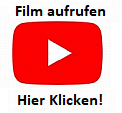 